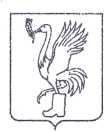 СОВЕТ ДЕПУТАТОВТАЛДОМСКОГО ГОРОДСКОГО ОКРУГА МОСКОВСКОЙ ОБЛАСТИ141900, г. Талдом, пл. К. Маркса, 12                                                          тел. 8-(49620)-6-35-61; т/ф 8-(49620)-3-33-29 Р Е Ш Е Н И Еот __25 сентября___  2023 г.                                                            №  83┌                                                              ┐О формировании состава Молодежного парламента при Совете депутатов Талдомского городского округаМосковской областиВ соответствии с Федеральным законом от 06.10.2003 № 131-ФЗ «Об общих принципах организации местного самоуправления в Российской Федерации», Законом Московской области № 142/2021-ОЗ «О государственной молодежной политике в Московской области», Законом Московской области № 40/2010 «О Московском областном молодежном парламенте», Положением о Молодежном парламенте при Совете депутатов Талдомского городского округа Московской области, утвержденным решением Совета депутатов Талдомского городского округа Московской области от 25.09.2023 г. № 81                                         «Об утверждении Положения о Молодежном парламенте при Совете депутатов Талдомского городского округа Московской области», Совет депутатов Талдомского городского округа Московской области РЕШИЛ:1.	Сформировать состав Молодежного парламента при Совете депутатов Талдомского городского округа Московской области в срок до 13.10.2023 г. 2. Назначить проведение конкурса на 12.10.2023 г. 15.00 и определить место проведения зал заседаний администрации Талдомского городского округа по адресу:          г. Талдом, пл. Карла Маркса, д. 12.3.	Опубликовать настоящее решение в газете «Заря» и разместить на официальном сайте администрации Талдомского городского округа. 4.	Контроль исполнения настоящего решения возложить на председателя Совета депутатов Талдомского городского округа Московской области М.И. Аникеева. Председатель Совета депутатовТалдомского городского округа                                                                            М.И. Аникеев 